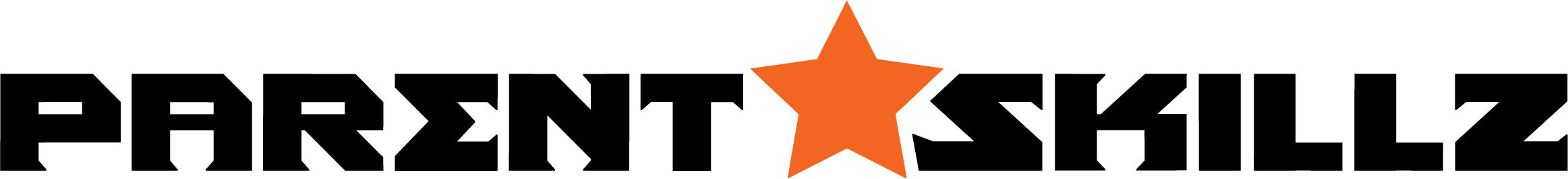 Child’s Age: _____________________		Date: _____________________Complete the worksheet below within one week and post a picture of it for a chance to win cool prizes.EDUTAINMENT ActivityDetails Date completedParent InitialsActivity 1: Make learning a chore fun with healthy competition.Activity 2: Make doing homework fun by setting up a fun learning environment.Activity 3: Teach your child a new skill while recording it on video.